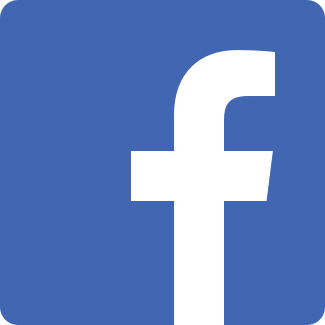 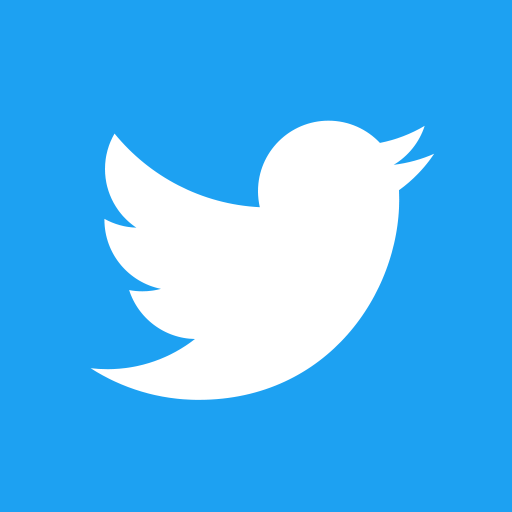                                                           Nailsea Beat Team PCSO’s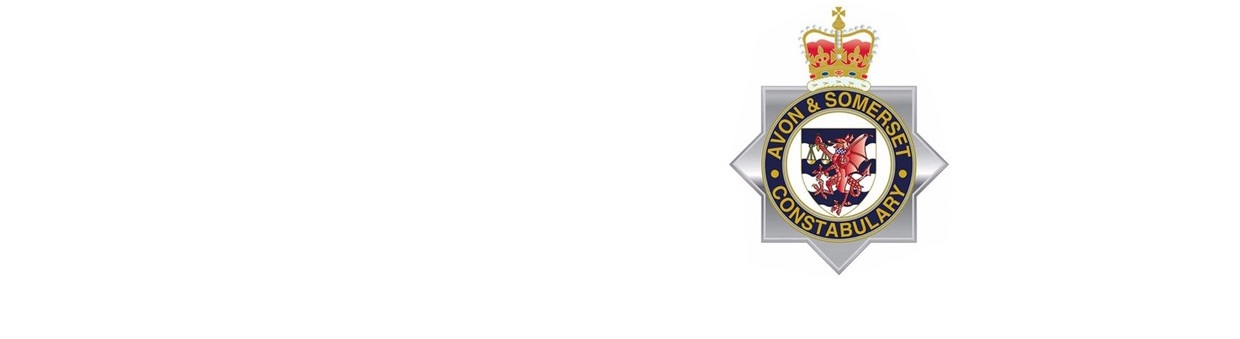 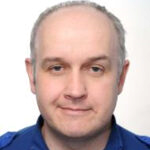 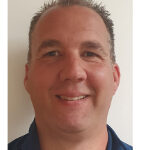 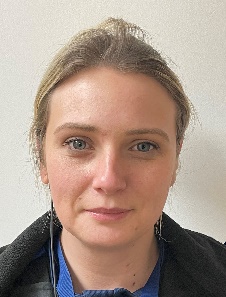                                                                                      PCSO Amy HOLLAND        PCSO Andy GATENBY      PCSO Chea SCANDRETTContact Details                                                                                                                                                     andrew.gatenby@avonandsomerset.police.uk         Nailsea Police Station, Pound Lane, Nailsea, BS48 2NNchea.scandrett@avonandsomerset.police.uk            Non Emergencies Call 101 and 999 for Emergenciesamy.holland@avonandsomerset.police.uk                Crimestoppers – 0800 555 111  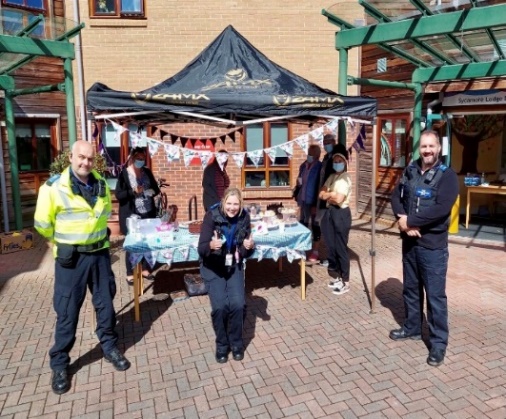 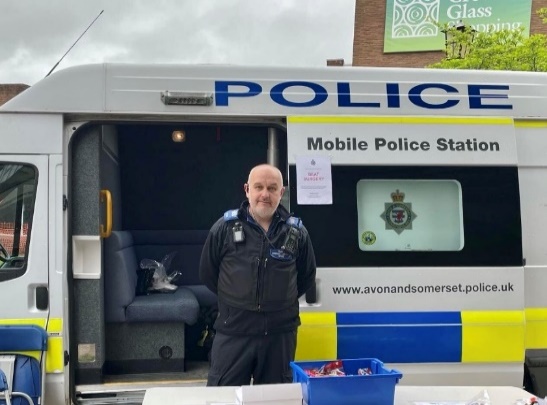 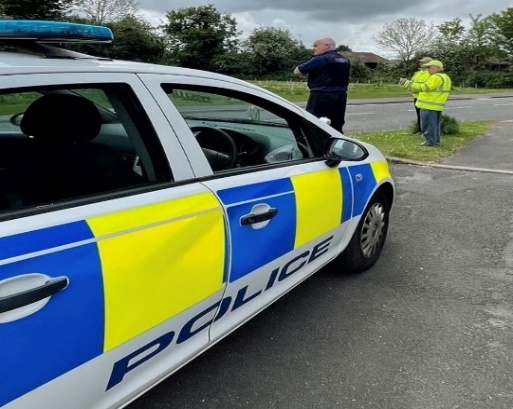 The month of May with the improving situation with regards to the Covid measures easing has seen the Nailsea Beat Team engaging in community events.On Wednesday 5th May, Andy, Chea and Amy were pleased to attend Sycamore Lodge and their fundraising event for Dementia UK. The cakes were also most excellent.                                                                           We were also able to attend a Community Speedwatch session on Sunday May 16th to assist the volunteers who are giving their free time to help keep the roads of Nailsea safe.                                                                    Amy and Andy were also pleased to hold our first beat surgery of 2021 on Saturday 15th May which was very well attended. At the beat surgery we were continuing to promote the Facebook page which covers all of our policing areas. If you have not already done so, please visit. We are holding another beat surgery on June 19th outside of Waitrose and running alongside the Farmers Market. Details will be announced on the Facebook page below –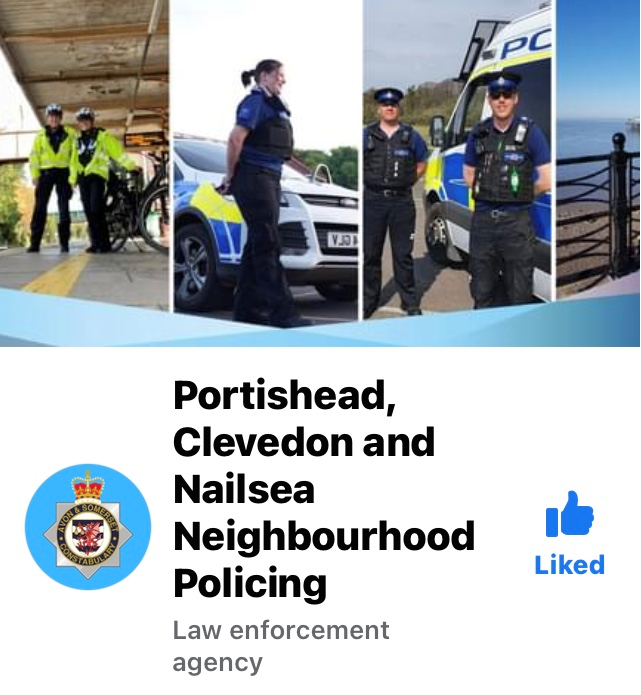 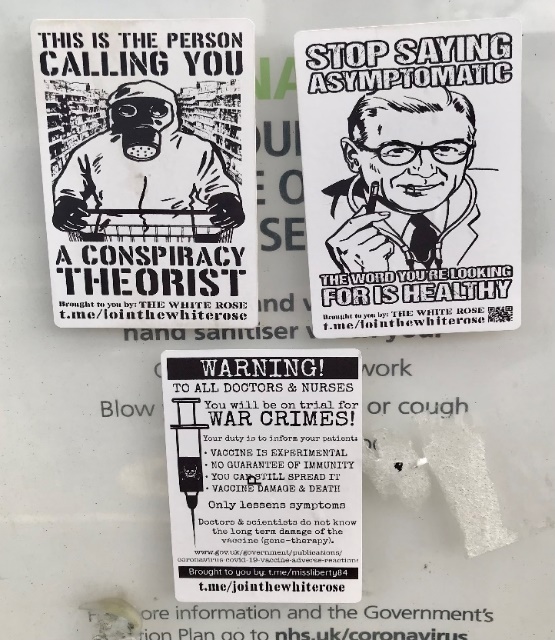 The flyers above have been found in various locations in Nailsea and brought to our attention. These flyers were stuck to a bus stop on Queens Road causing criminal damage to the shelter. Please let us know if you encounter any more of these items.Important message from Nailsea Neighbourhood Watch Association. We have been struggling to be able to fill the following positions on the committee: Chairperson, Treasurer, Meetings Secretary, plus Committee Member (two needed). 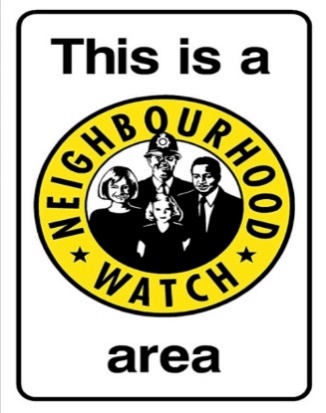 If the required posts cannot be filled by 1st July 2021, we will have no option but to close the association on 31st July 2021.If you can help in any way, please send an email to nailseanhw@gmail.com We have received several complaints from some resident’s reference speeding motorists at several locations in Nailsea. 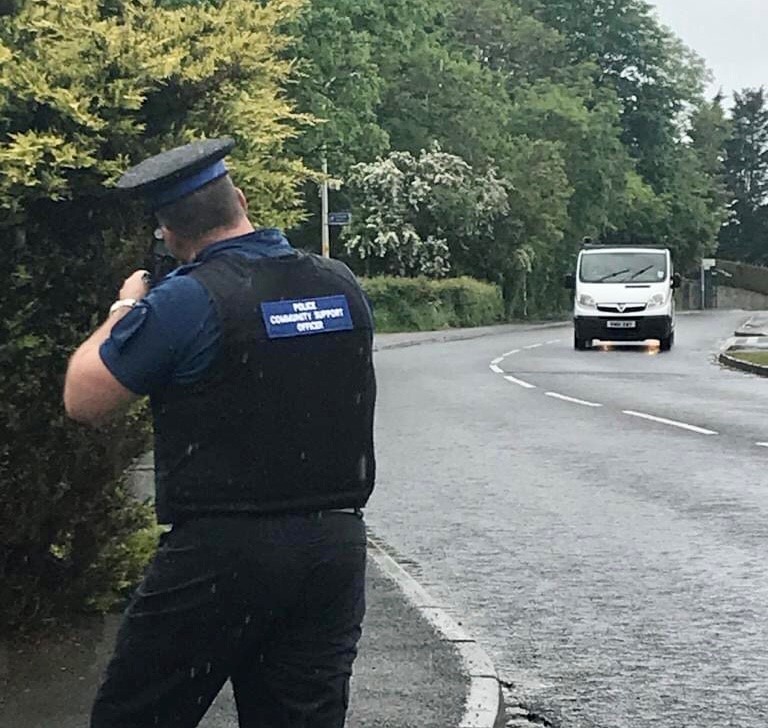 People are concerned that the speeds are putting pedestrians at risk and that the more vulnerable members of the community have experienced some near misses while attempting to cross the road safely.PCSO Chea attended one of these locations recently to monitor speeds and follow up and educate where necessary.If you are concerned about this issue yourself then please consider joining Community Speedwatch. Speedwatch serves as a deterrent through the high visibility presence but also as educational in that repeat offenders will receive a home visit from the beat team.Simple training is provided and sessions can be very flexible time wise. This is a great way to contribute to the road safety of your community. If you are interested in becoming a volunteer or need more information email John.hunter77@btinternet.com                PCSOs       Area CoveredNailsea BeatPCSO Chea 7280PCSO Andy 7268PCSO Amy 6398NailseaWraxall                  Redwood Beat                 PCSO Connor 9382                  PCSO Olivia 9473              Flax BourtonAbbots LeighBarrow GurneyDundryFailand FeltonHam GreenPillLong AshtonWinfordBackwell BeatPCSO Sue 8471BackwellCleeveYeo Vale BeatPCSO Kate 7948PCSO Julie 9779CongresburyWringtonLangford BlagdonHewishPuxton